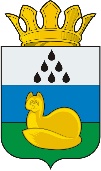 Муниципальное автономное общеобразовательное учреждение«Средняя общеобразовательная школа посёлка Демьянка»Уватского муниципального района  Утверждено:17.02.2020 года приказ № 62  Директор школы:  И.Н. Кожина___________________ПОЛОЖЕНИЕ
о приёмной комиссии Муниципального автономного общеобразовательного учреждения «Средняя общеобразовательная школа посёлка Демьянка» Уватского муниципального районаI. Общие положения1. Настоящее положение разработано в соответствии с соответствии с Федеральным законом от 29.12.2012 № 273-ФЗ «Об образовании в Российской Федерации», Порядком приема граждан на обучение по образовательным программам начального общего, основного общего и среднего общего образования, утвержденным приказом Минобрнауки России от 22.01.2014 № 32, Порядком организации и осуществления образовательной деятельности по основным общеобразовательным программам – образовательным программам начального общего, основного общего и среднего общего образования, утвержденным приказом Минобрнауки России от 30.08.2013 № 1015, Порядком и условиями осуществления перевода обучающихся из одной организации, осуществляющей образовательную деятельность по образовательным программам начального общего, основного общего и среднего общего образования, в другие организации, осуществляющие образовательную деятельность по образовательным программам соответствующих уровня и направленности, утвержденными приказом Минобрнауки России от 12.03.2014 № 177,  уставом МАОУ «СОШ п. Демьянка» Уватского муниципального района (далее – школа). 2. Настоящее положение определяет порядок формирования, состав и деятельность приемной комиссии. Приемная комиссия формируется в школе до начала приема. Персональный состав приемной комиссии, лиц, ответственных за прием документов и график приема заявлений и документов, утверждается приказом директора школы.3. Основной задачей приемной комиссии является обеспечение соблюдения прав граждан на образование, установленных Конституцией Российской Федерации, законодательством РФ, гласности и открытости.4. Структура, функции и организация работы комиссии.4.1. Комиссия создается из педагогических работников Школы. Председателем приемной комиссии является заместитель директора по УВР. Состав приемной комиссии утверждается приказом директора.4.2.  Работу приемной комиссии, делопроизводство, телефонные переговоры, а также личный прием родителей (законных представителей) поступающих организует ответственный секретарь, который назначается директором Школы.4.3. Приемная комиссия дает ответы на обращения, связанные с приемом детей в Школу, по следующим вопросам:- условия работы приемной комиссии, комиссии по отбору граждан и апелляционной комиссии;- количество мест для приема детей на первый год обучения (в первый класс).- сроки приема документов для обучения по образовательным программам.- сроки зачисления детей в образовательное учреждение.4.4. Приемная комиссия работает по утвержденному графику с 09.00 ч. До 15.00 ч. Перерыв на обед с 13.00 ч. до 14.00 ч, (суббота, воскресенье выходные дни) принимая заявления от родителей (законных представителей), необходимые документы и формирует личное дело поступающего.       4.5. Приемная комиссия при приеме заявления о зачислении в порядке перевода из другой образовательной организации проверяет предоставленное личное дело на наличие в нем документов, требуемых при зачислении в первый класс. В случае отсутствия какого-либо документа должностное лицо, ответственное за прием документов, составляет акт, содержащий информацию о регистрационном номере заявления о зачислении и перечне недостающих документов. Акт составляется в двух экземплярах и заверяется подписями совершеннолетнего поступающего или родителями (законными представителями) несовершеннолетнего и лица, ответственного за прием документов, печатью школы.Один экземпляр акта подшивается в предоставленное личное дело, второй передается заявителю. Заявитель обязан донести недостающие документы в течение 14 календарных дней с даты составления акта.5. Приемная комиссия при приеме любых заявлений, подаваемых при приеме на обучение в школе, обязана ознакомиться с документом, удостоверяющим личность заявителя, для установления его личности, а также факта родственных отношений и полномочий законного представителя. В заявлении о приеме указываются следующие сведения:- наименование образовательной программы в области изобразительного искусств, на которую планируется поступление ребенка;- фамилия, имя и отчество ребенка, дата и место его рождения;- фамилия, имя и отчество его родителей (законных представителей);- адрес фактического проживания ребенка;- номера телефонов родителей (законных представителей) ребенка.В заявлении  фиксируется факт ознакомления (в том числе через информационные системы общего пользования) с копиями устава Школы, лицензии на осуществление образовательной деятельности, свидетельством о государственной аккредитации. 6. Сданные приемной комиссий документы хранятся в Школе в личном деле поступающего.мкр. Железнодорожный, стр. 14, п. Демьянка, Уватский район, Тюменская обл., 626194         тел./факс 8(345 61) 26 -148   e-mail - kojina-irina@mail.ru                                 